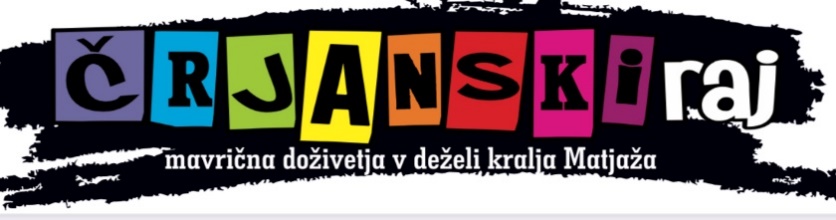 Črjanski Raj, Zavod za aktivna doživetja, Črna na Koroškem, Spodnje Javorje 9b, 2393 Črna na Koroškem DŠ 44890664 TRR:0245 2026 4337Kontakt : 040 188 130       Spoštovani podporniki projekta »URESNIČIMO JIM SANJE«96 nasmejanih obrazov smo lansko leto, z Vašo pomočjo gostili v dolini Koprivne, v Črjanskem raju, in ko so odhajali, smo jim obljubili, da se letos lahko ponovno vrnejo.To so bili otroci, katerih starši jim tovrstnih počitnic ne morejo privoščiti, zato smo tukaj MI, skupaj z VAMI, družbeno odgovornimi podjetji, da jim tudi letos popestrimo poletne počitnice. Obljubo smo držali, tudi zato, ker so na septembrski predstavitvi sodelujočim podjetjem v projektu, prisotni želeli, da se projekt letošnje leto nadaljuje, in da se razširi še na Dravsko in Mislinjsko dolino.Letos bomo v Črjanski raj povabili 5 učencev z vsake koroške osnovne šole, en tabor pa bomo namenili otrokom z Osnovne šole Juričev Drejček. Skupno bomo v petih tednih gostili 125 otrok iz socialno ogroženih družin, zato da bodo tudi oni ob začetku šolskega leta z veseljem svojim sošolcem pripovedovali o doživetjih med počitnicami. Cena petdnevnega programa » Doživljajski tabor v deželi kralja Matjaža« je 290,00 € na otroka.Vljudno Vas naprošamo, da se tudi letos priključite projektu za otroke iz socialno ogroženih družin, in da skupaj osrečimo vsaj nekaj tistih, ki potrebujejo našo pozornost. Kot je lansko leto na predstavitvi projekta povedal predstavnik Osnovne šole Juričevega Drejčka, Anže Pečnik, so   tovrstne aktivnosti med počitnicami precej dobrodošle, saj nekateri otroci prav v tem času doživljajo največje stiske, zato si strokovnjaki prizadevajo, da jih čim več vključijo v raznovrstne počitniške dejavnosti.O projektu so lansko leto poročali Večer, Radio Slovenija, TV Slovenija, Delo, Koroška televizija, Koroški radio, Koroške novice, Slovenske novice.V priponki je tudi članek novinarja Nejca Strojnika, z dne, 3.10.2022.			 Katja Gole              Koordinatorka programov Opis doživljajskega tabora » V deželi kralja Matjaža«Rdeča nit taborov v Centru doživetij, raziskovanj in učenja v neokrnjeni naravi bo kralj Matjaž. Udeleženci bodo planinarili, kolesarili, nabirali zelišča, kuhali sokove, spoznavali delo na kmetiji, uživali v adrenalinskem parku, odkrivali vodne poti v okolici, se družili z živalmi in bajeslovnimi bitji na tem območju, slikali, risali, s profesionalnimi teleskopi opazovali nebo nad nami – skratka uživali v kraljevem raju. Vse dejavnosti bodo vodili usposobljeni mentorji. Zadnji dan bo počitnikarje obiskal sam kralj Matjaž. 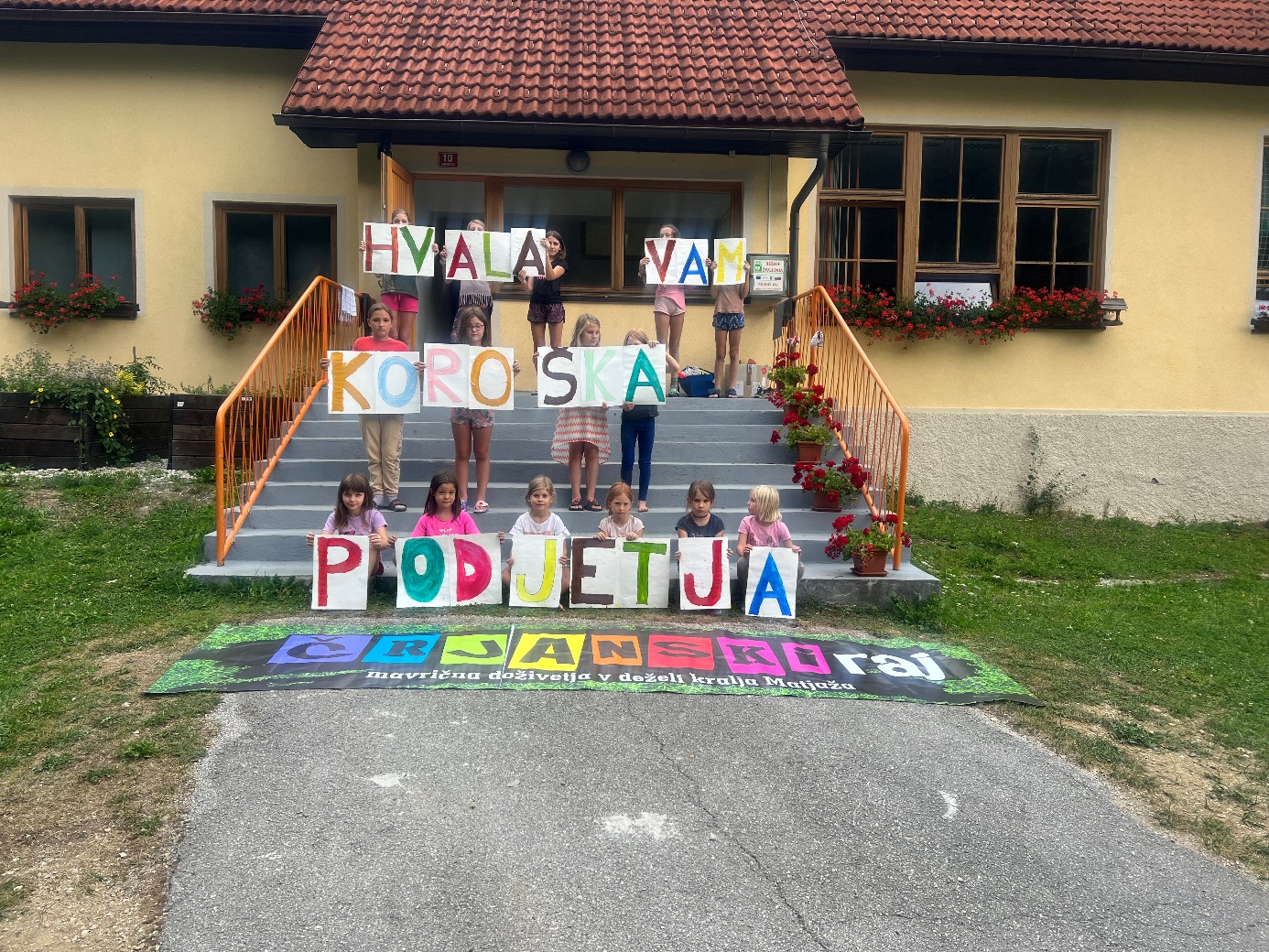 Zap.št.DonatorŠtevilo otrokOD 125 OSTANE1.ČRJANSKI RAJ/KOMAK101152.LIONS KLUB SLOVENJ GRADEC18973.EKSTERA D.O.O.5924.SLEMENŠEK d.o.o.587          0